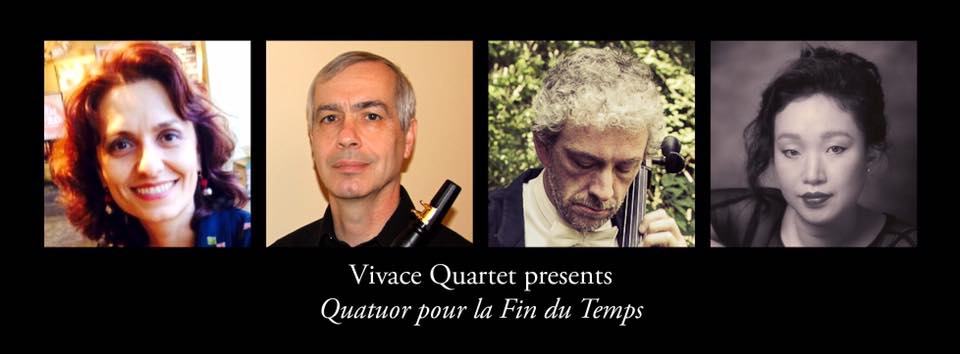 VIVACE QUARTETpresents Messiaen:Quartet for the End of TimeChristine Kharazian, violinHenry Vergilio, clarinet Jason Love, cello       Jeongseon Choi, pianoFRIENDSHIP HEIGHTS VILLAGE4433 S Park Ave, Chevy Chase, MD 20815Wednesday, March 9 at 7:30pmprogramLiturgie de cristal | Liturgy of crystalVocalise, pour l'Ange qui announce la fin du Temps | Vocalise, for the angel who announces the end of TimeAbîme des oiseaux | Abyss of the birdsIntermede | InterludeLouange à l'Éternité de Jésus | Praise to the eternity of JesusDanse de la fureur, pour les sept trompettes | Dance of fury, for the seven trumpetsFouillis d'arcs-en-ciel, pour l'Ange qui annonce la fin du Temps | Cluster of rainbows, for the angel who announces the end of TimeLouange à l'Immortalité de Jésus | Praise to the immortality of JesusRomance in F major, Op. 50Légende, Op. 17 Quatuor pour la Fin du Temps        Ludwig van Beethoven              (1770-1827)          Henryk Wieniawski                (1835 –1880)              Olivier Messiaen              (1908-1992)